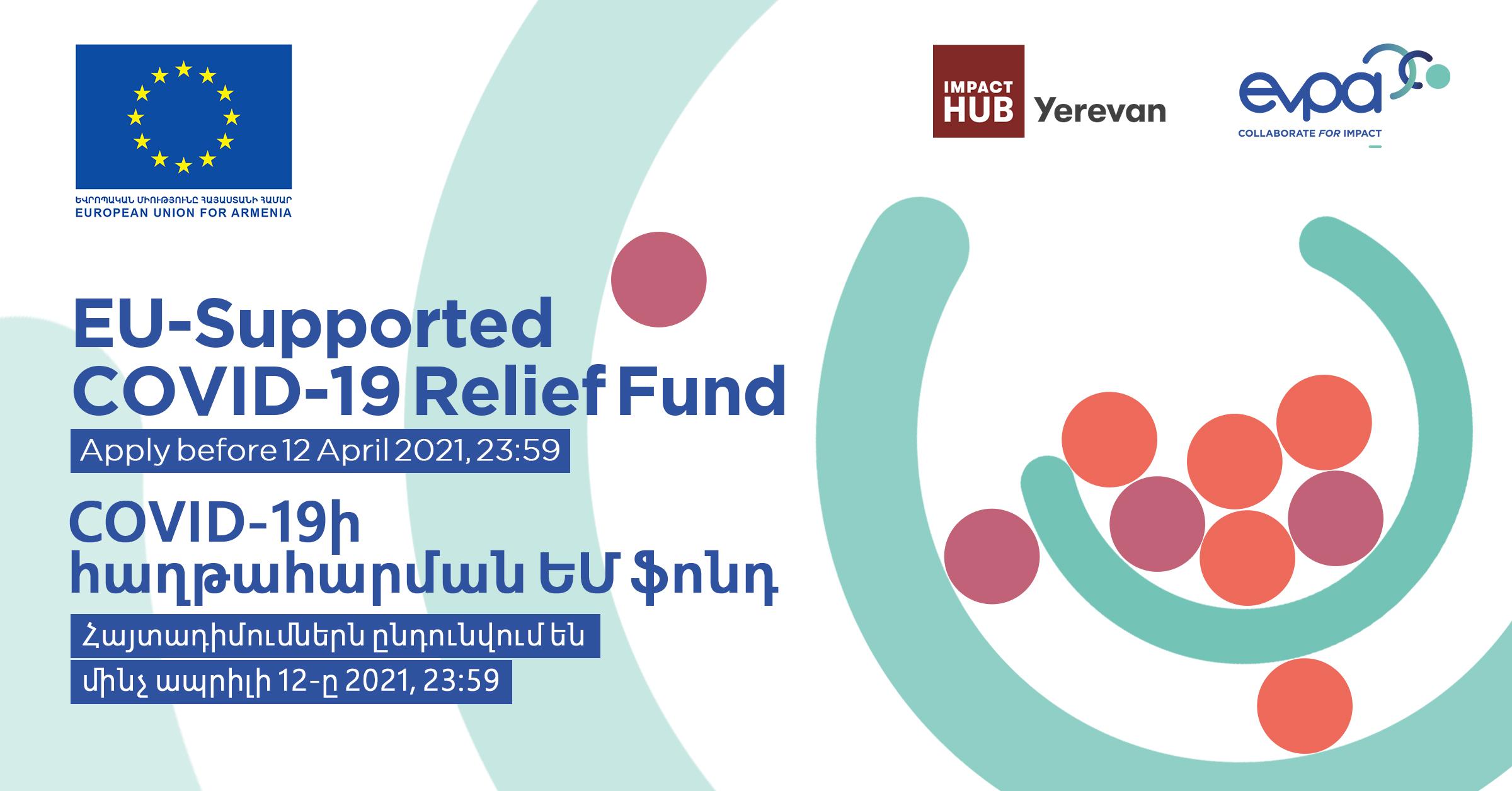 COVID-19ի հաղթահարման ԵՄ ֆոնդՀայտադիմումՍույն դրամաշնորհային հնարավորությանը դիմելիս և այն ստանալու դեպքում, Ձեր կազմակերպությունը հաստատում է իր համաձայնությունը ստորև նշված պայմաններին՝ Դրամաշնորհառու կազմակերպությունը պետք է բավարարի հաշվետվությունների բոլոր պահանջները (թե պատմողական, և թե ֆինանսական, ներառյալ աջակից փաստաթղթերը)Դրամաշնորհառու կազմակերպությունը պետք է ավարտի ծրագրի իրականացումը մինչ 2021 թվականի դեկտեմբերի 15-ը (ներառյալ բյուջեով ներկայացված բոլոր ծախսերը)Ֆինանսավորումը հնարավոր է լինի մասնակի, ոչ լրիվ գումարի չափով, որ պահանջվել է դիմումի մեջ։ Այս հարցը ենթակա է քննարկման դրամաշնորհառու կազմակերպության հետ, հաշվի առնելով առաջնահերթությունները։Դրամաշնորհառու կազմակերպությունը պետք է համաձայնություն տա մասնակցելու սոցիալական ազդեցության չափման և հաշվետվությունների վերաբերյալ դասընթացների (ամենաշատը 2 oր) 2021 թվականի մայիս-հունիս ամիսների ընթացքում։Սույն դասընթացների ընթացքում դրամաշնորհառու կազմակերպությունները պետք է համաձայնվեն զարգացնել սոցիալական ազդեցության վերահսկման նախագիծ, որը պետք է կիրառեն 2021 թվականի հուլիսից մինչ 2022 թվականի հունիս ամիսը, որպեսզի հաշվարկեն և Իմփաքթ հաբ Երևանին փոխանցեն տեղեկատվություն իրենց սոցիալական ձեռնարկության ազդեցության մասին։Դրամաշնորհառու կազմակերպությունները պետք է հյուրընկալեն վերահսկող այցեր 2021 թվականի հուլիսից մինչ 2022 թվականի հունիս ամիսը, որ կիրականացնեն Իմփաքթ Հաբ Երևանի, հնարավորության դեպքում նաև Հայաստանում Եվրոպական միության պատվիրակության կողմից։ Այցերի նպատակն է անել դրամաշնորհի կիրառման գնահատում, ուսումնասիրել սոցիալական ձեռնարկության ֆինանսական կատարողականը, ինչպես նաև վերջինիս սոցիալական ազդեցությունը։Դրամաշնորհառու կազմակերպությունները պետք է հանրային կերպով տեղյակ պահեն շահառուներին, որ նախագիծն իրականացվում է Եվրամիության ֆինանսավորմամբ, հետևեն “Համագործակցություն հանուն սոցիալական ազդեցության” ծրագրի տեսանելիության ուղեցույցերին, ապահովեն Եվրամիության տեսանելիությունը գնված սարքավորումների վրա, նախագծի վեբկայքում, ինչպես նաև այլ համապատասխան դեպքերում։Հայտադիմումի մեջ լրացված ողջ տեղեկատվությունը իրական է, ցանկացած փաստի խեղաթյուրում կամ կոծկում կհանգեցնի դրամաշնորհ տրամադրելու որոշման չեղարկմանը, այն դեպքում, երբ հայտը նախապես հաջողակ է համարվել։Ամփոփ աղյուսակՆերկայացուցչի անձնական տվյալները՝Ո՞րն է Ձեր սոցիալական ձեռնարկության առաքելությունը (100 բառի սահմաններում)Ինչպիսի՞ սոցիալական խնդիր եք փորձում լուծել կամ որ խոցելի խմբին է ծառայում Ձեր գաղափարը։ Ինչպե՞ս եք բարելավում Ձեր շահառուների կամ  հասարակության կյանքի որակը։Կայուն զարգացման նպատակներից որո՞նք են Ձեր սոցիալական ձեռնարկության թիրախում (նշել մեկ կամ ավելի կետ)Աղքատության վերացումՍովի վերացումԱմուր առողջություն և բարեկեցությունՈրակյալ կրթությունԳենդերային հավասարությունՄաքուր ջուր և սանիտարական պայմաններՄատչելի և մաքուր էներգիաԱրժանապատիվ աշխատանք և տնտեսական աճԱրդյունաբերություն, նորարարություն և ենթակառուցվածքներԱնհավասարությունների կրճատումԿայուն քաղաքներ և համայնքներՊատասխանատու սպառում և արտադրությունԳործողություն հանուն կլիմայիԿյանքը ջրի տակԿյանքը ցամաքումԽաղաղություն, արդարություն և ամուր հաստատություններՀամագործակցություն նպատակների համար3. Եվրամիության Արևելյան համագործակցության ո՞ր ոլորտներին եք տալիս նախապատվություն Ձեր սոցիալական ձեռնարկությունում։ Այս հղումով կարող եք գտնել նախապատվության չորս ոլորտները և դրանց համապատասխանելիությունը Հայաստանին։ Ավելի ուժեղ տնտեսություն (տնտեսական զարգացում և առևտրային հնարավորություններ)Ավելի ուժեղ կառավարում (կառույցների բարելավում և ճիշտ կառավարում)Ավելի ուժեղ կապակցելիություն (կապակցելիություն, էներգախնայողություն, բնապահպանություն և կլիմայական փոփոխություններ)Ավելի ուժեղ հասարակություն (տեղաշարժումներ, մարդկային շփումներ)4. Հակիրճ ներկայացրեք Ձեր սոցիալական ձեռնարկությունում աշխատող թիմի անդամներին (100 բառի սահամններում)Խնդրում ենք կետ առ կետ նշել յուրաքանչյուր թիմակցի անունը և հաստիքը/դերակատարումը։5. Ուրիշ ո՞վ կամ ովքե՞ր են Ձեր աշխատանքից դրական ազդեցություն ստանում (100 բառի սահմաններում)։Խնդրում ենք նշել որևէ այլ անձանց կամ խմբերի՝ խոցելի կամ ոչ-խոցելի, ովքեր Ձեր գործունեության շահառուներն են։ 6. Ի՞նչ արտադրանք/ծառայություն եք առաջարկում և երբ եք մուտք գործել շուկա։ Ներկայացրե՛ք Ձեր վաճառքները մինչ 2020 թվականի մարտ ամիսը։ Եթե Ձեր բիզնեսը դեռ չի գործում, ապա պատասխանեք միայն համապատասխան հարցին (200 բառի սահմաններում)։Խնդրում ենք ներկայացնել հետևյալը՝ Ձեր բոլոր արտադրատեսակները/ծառայություններըՁեր առաջին վաճառքի ամսաթիվըՎաճառքների և ստացված շահույթի նիշերը (հիմնավորված ֆինանսական հաշվետվությամբ)՝2019 թվականի մարտ ամսից մինչ 2020 թվականի մարտ ամիսը, կամ առաջին վաճառքից մինչ 2020 թվականի մարտ ամիսը, եթե գործունեությունը ծավալվել է 2019  թվականի մարտից հետո2020 թվականի մարտ ամսից մինչ այժմ (կամ մինչ բիզնեսի կասեցում/չեղարկում)7. Ինչ ազդեցություն է թողել COVID-19-ը Ձեր բիզնեսի վրա (200 բառի սահմաններում)։Խնդրում եք ներկայացնել հստակ խնդիրներ, որ ծագել են համավարակի, արտակարգ իրավիճակի և հարակից այլ խնդիրների պատճառով։ Բացատրե՛ք, թե ինչպես կզարգանար Ձեր բիզնեսը, եթե նշված անկանխատեսելի զարգացումները տեղի չունենային։8. Ինչպիսի՞ քայլեր եք ձեռնարկել, որպեսզի մեղմացնեք COVID-19-ի ազդեցությունը Ձեր բիզնեսի վրա։ Առկայության դեպքում, խնդրում ենք նշել, թե ուրիշ ինչ տեսակի աջակցություն եք ստացել այս ընթացքում (200 բառի սահմաններում)։Խնդրում ենք ներկայացնել, թե ինչ քայլեր եք ձեռնարկել, որպեսզի հաղթահարեք ճգնաժամը (ձախողման դեպքում ևս), և նշել ցանկացած աջակցություն, որ ստացել եք, նույնիսկ եթե այն չի ունեցել ակնկալվող դրական ազդեցությունը։ Եթե որևէ քայլ չեք ձեռնարկել, ապա բացատրեք, թե ինչու դա հնարավոր չէր Ձեր իրավիճակում։ 9. Խնդրում ենք ներկայացնել այն սոցիալական ազդեցությունը, որ Ձեր սոցիալական ձեռնարկությունը ունեցել է մինչ այս պահը։ Եթե կազմակերպությունը չի գործել մինչ 2020 թվականի մարտ ամիսը, ապա ներկայացրեք, թե ինչպիսի սոցիալական ազդեցություն եք ակնկալում ունենալ։Կարմիրով նշված տեքստը պարզապես օրինակ է։ Խնդրում ենք փոխարինել այն Ձեր տվյալներով։10. Ինչպե՞ս եք պայքարում սեռով պայմանավորված և սահմանափակ կարողություններով մարդկանց հանդեպ խտրականության դեմ (200 բառի սահմաններում)։Հակիրճ ներկայացրեք, թե ինչպես է Ձեր նախաձեռնությունը աջակցում խոցելի խմբերին՝ կազմակերպում դասընթացներ, տրամադրում եկամուտի հնարավորություններ, ընձեռում ռեսուրսներ կամ ծառայություններ, որ այլ պայմաններում անհասանելի էին նրանց համար։ 11. Ներկայացրեք, թե արդյոք աջակցում եք Հայաստանի կանաչապատմանը և ինչպես (100 բառի սահմաններում ):Խնդրում ենք հակիրճ ներկայացնել, եթե Ձեր նախաձեռնությունը նպաստում է Հայաստանի բնապահպանությանը։12. Խնդրում ենք լրացնել ստորև աղյուսակում Ձեր մոտավոր եկամուտի և շահույթի կանխատեսումը 2021 թվականի երկրորդ կեսի և 2022 թվականի առաջին կեսի համար, այն դեպքում, եթե ստանաք դրամաշնորհը, իսկ Հայաստանում COVID-19-ով պայմանավորված իրավիճակը նույնն է ինչ 2021 թվականի փետրվար-ապրիլ ամիսներին։Կարմիրով նշված տեքստը պարզապես օրինակ է։ Խնդրում ենք փոխարինել այն Ձեր տվյալներով։13. Խնդրում ենք լրացնել ստորև աղյուսակը Ձեր կողմից ակնկալվող դրամաշնորհի բյուջեի վերաբերյալԻ նկատի ունեցեք, որ բյուջեն 5-ից 9-ը միլիոն դրամի սահմաններում է նախատեսված։ Միջին դրամաշնորհային արժեքը կազմելու է մոտ 6.2 միլիոն դրամ, սակայն մենք պատրաստ ենք տրամադրել ավելի մեծ դրամաշնորհներ, հիմք ընդունելով կազմակերպության միջինից բարձր սոցիալական ազդեցությունը և եկամտաբերության գործոնը։Հաշվի առեք, որ ծրագրի իրականացումը պետք է ավարտուն լինի մինչ 2021 թվականի դեկտեմբեր ամիսը (ներառյալ բյուջեյով պահանջված իրերի ծախսերը)։Կարմիրով նշված տեքստը պարզապես օրինակ է։ Խնդրում ենք փոխարինել այն Ձեր տվյալներով։14. Խնդրում ենք լրացնել ստորև աղյուսակը հիմնավորելով յուրաքանչյուր բյուջետային բաղադրիչը։ Նկատի ունեցեք, որ ընդհանուր բյուջեի ամենաքիչը 20%-ը պետք է բաղկացած լինի միջին կամ երկարաժամկետ աջակցությանն ուղղված բաղադրիչներից։Կարմիրով նշված տեքստը պարզապես օրինակ է։ Խնդրում ենք փոխարինել այն Ձեր տվյալներով։15. Խնդրում ենք առկայության դեպքում լրացնել կազմակերպության կողմից ստացված ամենավերջին 3 դրամաշնորհները և նվիրաբերությունները։Կարմիրով նշված տեքստը պարզապես օրինակ է։ Խնդրում ենք փոխարինել այն Ձեր տվյալներով։16. Խնդրում ենք ստորև աղյուսակում լրացնել 4 գործընկերների և աջակիցների տվյալները, ում հետ կարող ենք կապ հաստատել Ձեր կազմակերպության մասին ավելին իմանալու համարԿարմիրով նշված տեքստը պարզապես օրինակ է։ Խնդրում ենք փոխարինել այն Ձեր տվյալներով։Սույն հայտադիմումից զատ, խնդրում ենք ուղարկել նաև՝Կազմակերպության գրանցման փաստաթուղթԿազմակերպության բանկային քաղվածք2019թ-ի մարտ ամսից մինչ 2020թ-ի մարտ ամիսը, իսկ ավելի ուշ հիմնադրվելու դեպքում աշխատանքի մեկնարկից մինչ 2020թ-ի մարտ ամիսը2020թ-ի մարտ ամսից մինչ 2021թ-ի մարտ ամիսը, կամ մինչ բիզնեսի կասեցման/փակման օրը, համապատասխան դեպքումՑանկացած այլ փաստաթուղթ, որ կօգնի մեզ գնահատական տալ Ձեր սոցիալական ձեռնարկությանըՆերկայացնելով այս հայտը և հայցվող լրացուցիչ փաստաթղթերը Եվրոպական միության կողմից աջակցվող COVID-19-ի հաղթահարման ֆոնդ՝ ես, իմ կազմակերպության ունունից, սույնով թույլատրում եմ Իմփաքթ հաբ Երևանին և ընտրող հանձնաժողովին մշակել տրամադրված բոլոր տվյալները և տեղեկությունները։Դիմորդ կազմակերպության անվանումը՝Ներկայացուցչի անունը՝Դիմորդ կազմակերպության իրավակազմակերպական ձևըԴիմորդ կազմակերպության գրանցման ամսաթիվը՝Դիմորդ կազմակերպության հարկային կոդը՝Դիմորդ կազմակերպության հասցեն՝Դիմորդ կազմակերպության առցանց ներկայությունը (վեբկայք, էջեր սոց․ ցանցերում)՝Ծրագրի ընդհանուր արժեքը (ՀՀԴ)՝Անձնական կանխիկ ներդրումը (ՀՀԴ)(ենթակա լրացման, բայց ոչ պարտադիր)՝Նվիրաբերողից պահանջվող ընդհանուր գումարի արժեք (ՀՀԴ)Ներկայացուցչի անունը՝Ներկայացուցչի էլեկտրոնային հասցեն՝Ներկայացուցչի հեռախոսահամարը՝Ներկայացուցչի բնակության հասցեն՝Կազմակերպության այլ կոնտակտային անձի անուն՝Այլ կոնտակտային անձի էլեկտրոնային հասցե՝Այլ կոնտակտային անձի հեռախոսահամար՝ՏեսակՔանակՄիավորԱպացույցՄեկնաբանություններՀաշմանդանություն ունեցող աշխատակիցներ5ՄարդՆշված է ֆինանսական հաշվետվության մեջՄենք սկսել ենք աշխատել 2018 թվականին և ունեցել 3 աշխատակից, իսկ 2019-ին ևս 2ինՀաշմանդամություն ունեցող անձանց միջին ամսական եկամուտի բարձրացում50ՏոկոսՆշված է ֆինանսական հաշվետվության մեջՄինչ մեր կազմակերպությունում գործի անցնելը, մեր շահառուները ստանում էին միայն հաշմանդամության թոշակ, որը կազմում էր ․․․․ ՀՀԴ….…………2021 (ՀՀԴ)2021 (ՀՀԴ)2021 (ՀՀԴ)2021 (ՀՀԴ)2021 (ՀՀԴ)2021 (ՀՀԴ)2022 (ՀՀԴ)2022 (ՀՀԴ)2022 (ՀՀԴ)2022 (ՀՀԴ)2022 (ՀՀԴ)2022 (ՀՀԴ)ՀուլիսՕգոստոսՍեպտեմբերՀոկտեմբերՆոյեմբերԴեկտեմբերՀունվարՓետրվարՄարտԱպրիլՄայիսՀունիսԵկամուտՀուշանվերների վաճառք200,000400,000400,000100,000100,000100,000100,000100,000200,000200,000200,000200,000Վարպետաց դասեր100,000150,000200,00050,00050,00000050,00050,00050,000100,000ԾախսերՆյութածախս30,00060,00060,00010,00010,00010,00010,00010,00030,00030,00030,00030,000Տարածքի վարձակալություն50,00050,00050,00050,00050,00050,00050,00050,00050,00050,00050,00050,000Աշխատավարձեր100,000100,000100,000100,000100,000100,000100,000100,000100,000100,000100,000100,000Կոմունալ ծախսեր20,00020,00020,00020,00020,00020,00020,00020,00020,00020,00020,00020,000Շահույթ100,000320,000370,000-30,000-30,000-80,000-80,000-80,00050,00050,00050,000100,000Item No.ՏարատեսակՔանակՄիավորՀատի արժեքը (ՀՀԴ)Սեփական ներդրում (ՀՀԴ)Այլ ներդրում (ՀՀԴ)Պահանջվող գումար(ՀՀԴ)Ընդհանուր գումար (ՀՀԴ)1.Լազերային կտրող սարքավորում1սարքավորում250,00000250,000250,0002.Փաթեթավորման թուղթ50կգ2,00020,000080,000100,0003.Օգնականի աշխատավարձ6ամիս70,000200,0000220,000420,0004.……………………5.……………………6.……………………Ընդամենը՝Item No.ՏարատեսակՏվյալ տարատեսակը երկարաժամկե՞տ, թե կարճաժամկետ աջակցություն կտրամադրի Ձեր սոցիալական ձեռնարկությանըՆկարագրե՛ք, թե այն ինչպիսի դրական ազդեցություն կունենա Ձեր սոցիալական ձեռնարկության վրա։1.Լազերային կտրող սարքավորումՄիջին կամ երկարաժամկետՍարքը կկրճատի հուշանվերների արտադրման ծախսերը և կավելացնի արտադրողականության ծավալները2.Փաթեթավորման թուղթԿարճաժամկետՊետք է փաթեթավորենք մեր արտադրանքը մինչ խանութներում վաճառելը և նյութերի ինքնարժեքի գումար է անհրաժեշտ, մինչ կհասնենք մեր նախահամաճարակային եկամուտին։3.Օգնականի աշխատավարձԿարճաժամկետՍտիպված էինք աշխատանքից ազատել մեր օգնականին, քանզի COVID-ի պատճառով չէինք կարողանում վճարել աշխատավարձը։ Ցանկանում ենք նրան կրկին հրավիրել աշխատանքի և պետք է 6 ամսվա աշխատավարձը նախատեսած լինենք, մինչ կկարողանանք հասնել մեր նախահամաճարակային եկամուտին։4.………5.………6.………Item No.ՆվիրաբերողՈրքա՞ն գումար է նվիրաբերվել (արտարժույթը ներառյալ)Ե՞րբ է տրամադրվել նվիրաբերությունըԻ՞նչ նպատակով է նվիրաբերությունը կիրառվել1.ՀԲԸՄ1,000,000 AMDԱպրիլ 2020Նոր սարքավորումների և փաթեթավորման նյութերի ձեռքբերում2.Պետական աջակցություն100 EURՄայիս 2019Մեկ աշխատավարձ համավարակի ճգնաժամով պայմանավորված3.…………Item No.Կազմակերպության անվանումԿոնտակտային անձՊաշտոնԷլեկտրոնային փոստՀեռախոսահամար1.ՀԲԸՄՊողոս ՊողոսյանՆախագծի կոորդինատորXXXXXXXXX2.Բրիտանական խորհուրդՍուրեն ՍուրենյանԴրամաշնորհների ծրագրի ղեկավարXXXXXXXXX3.……………4.……………